Ladies Ancient Order of Hibernians, Inc. Membership ApplicationName: Address 1: Address 2: City: County: State:         Zip Code: Birth Date(m/d/yr) Phone Number: Email Address:  Occupation: Referring individual or organization name: Are you Catholic?    Yes   NoDo you belong to any organization(s) that the Catholic Church is opposed?    Yes*    No*Organization(s):  Are you Irish by birth, descent, adoption or  marriage?   Yes   No Were you ever a Member of the Ladies  Ancient Order of Hibernians?    Yes    NoHave you served/are serving in the Military? ☐Yes  NoHow did you hear about the Ladies Ancient Order of Hibernians?  Friend/Family member   Church   Festival Other Irish organization    Advertisement  Other: Qualifications For Membership:A woman 18 years of age or older, a practicing Roman Catholic, and Irish by birth, descent or legal adoptionA practicing Roman Catholic wife or mother of a member of the Ancient Order of Hibernians, Inc. (AOH)A practicing Roman Catholic mother of a member of the Junior Division of the Ladies Ancient Order of Hibernians, Inc. (LAOH)A woman of a Catholic religious order Any women possessing any of  the above qualifications is invited to complete this application and be considered for membership.Log on to read all qualifications  and submit an application today! https://ladiesaoh.com/membership/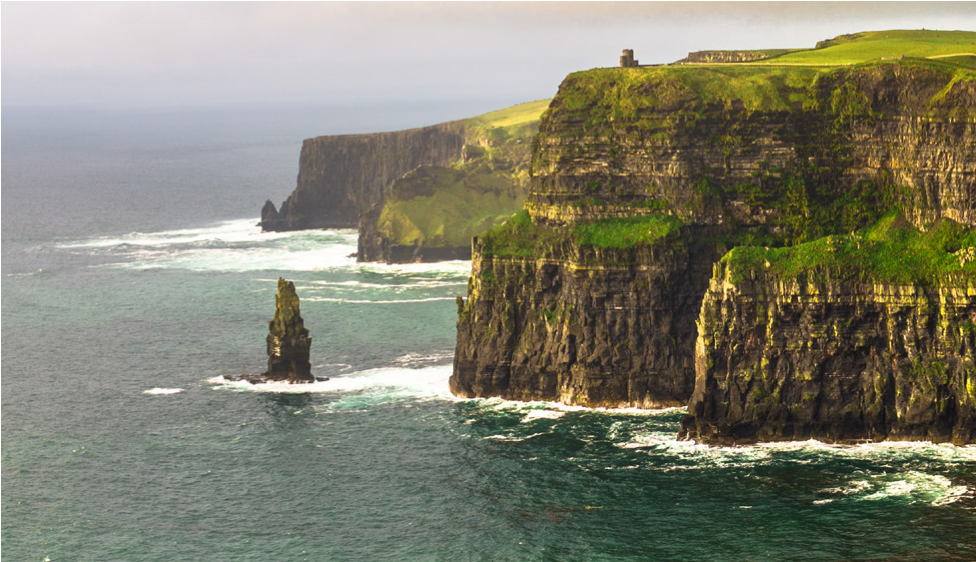 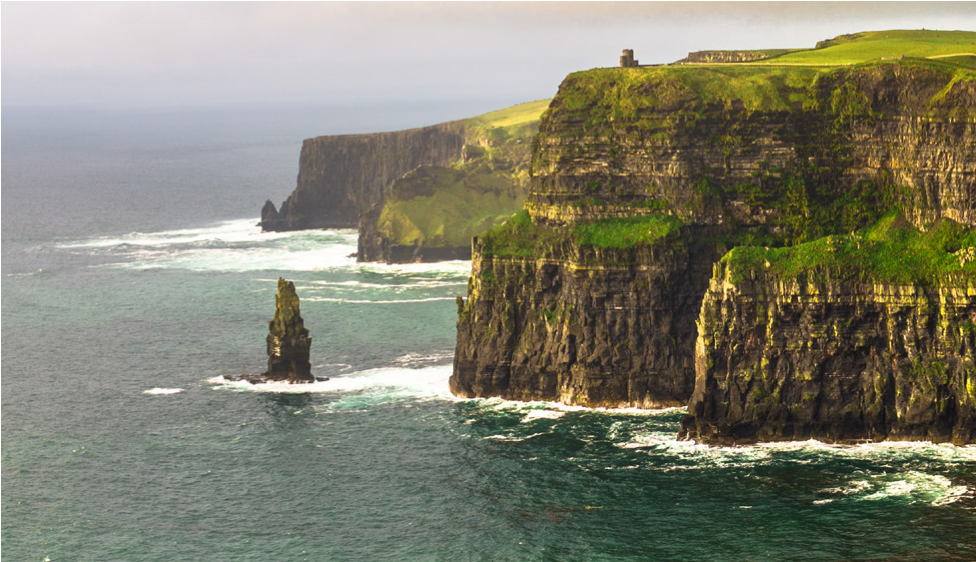 Members WantedLadies Ancient Order of Hibernians, Inc.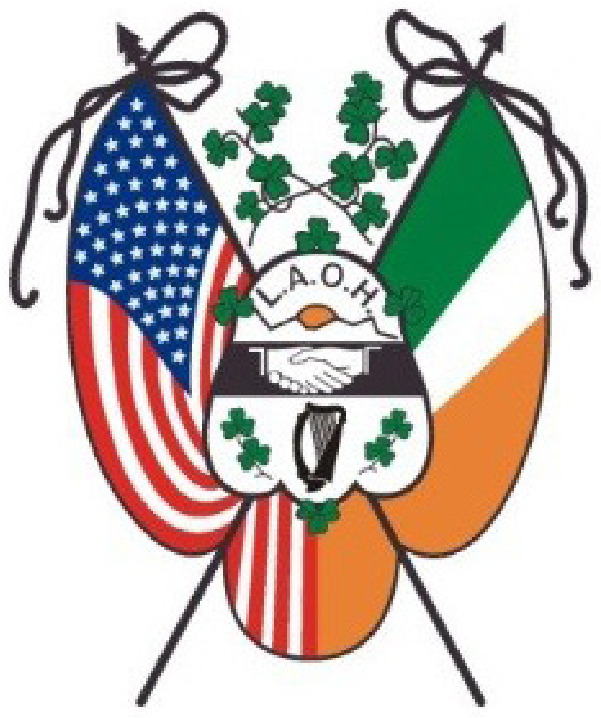 Over 125 years strong Seeking Women18 years or older Roman CatholicIrish by birth, descent, or adoptionCatholic wife or mother of a  member of the Ancient Order of Hibernians in America, Inc. (AOH) Apply today!  ladiesaoh.com/membershipFriendship - Unity - Christian Charity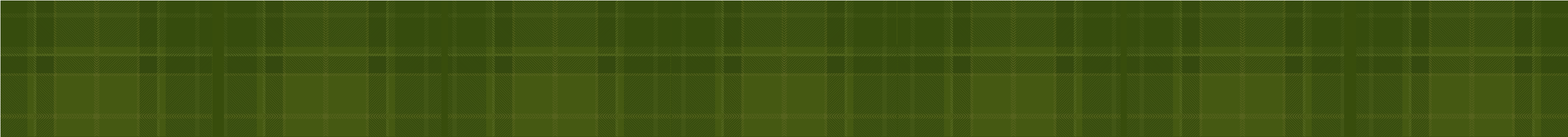 The purpose of the Ladies Ancient Order of Hibernians, Inc is to:Promote Friendship, Unity and Christian Charity.Foster and sustain loyalty to the Roman Catholic Church and the United States of America among its members.Aid and advance, by all legitimate means, the aspirations and endeavors of the Irish people to achieve complete and absolute independence.Foster the ideals, perpetuate the history and traditions, and promote the culture of the Irish people.Connect to your Irish heritage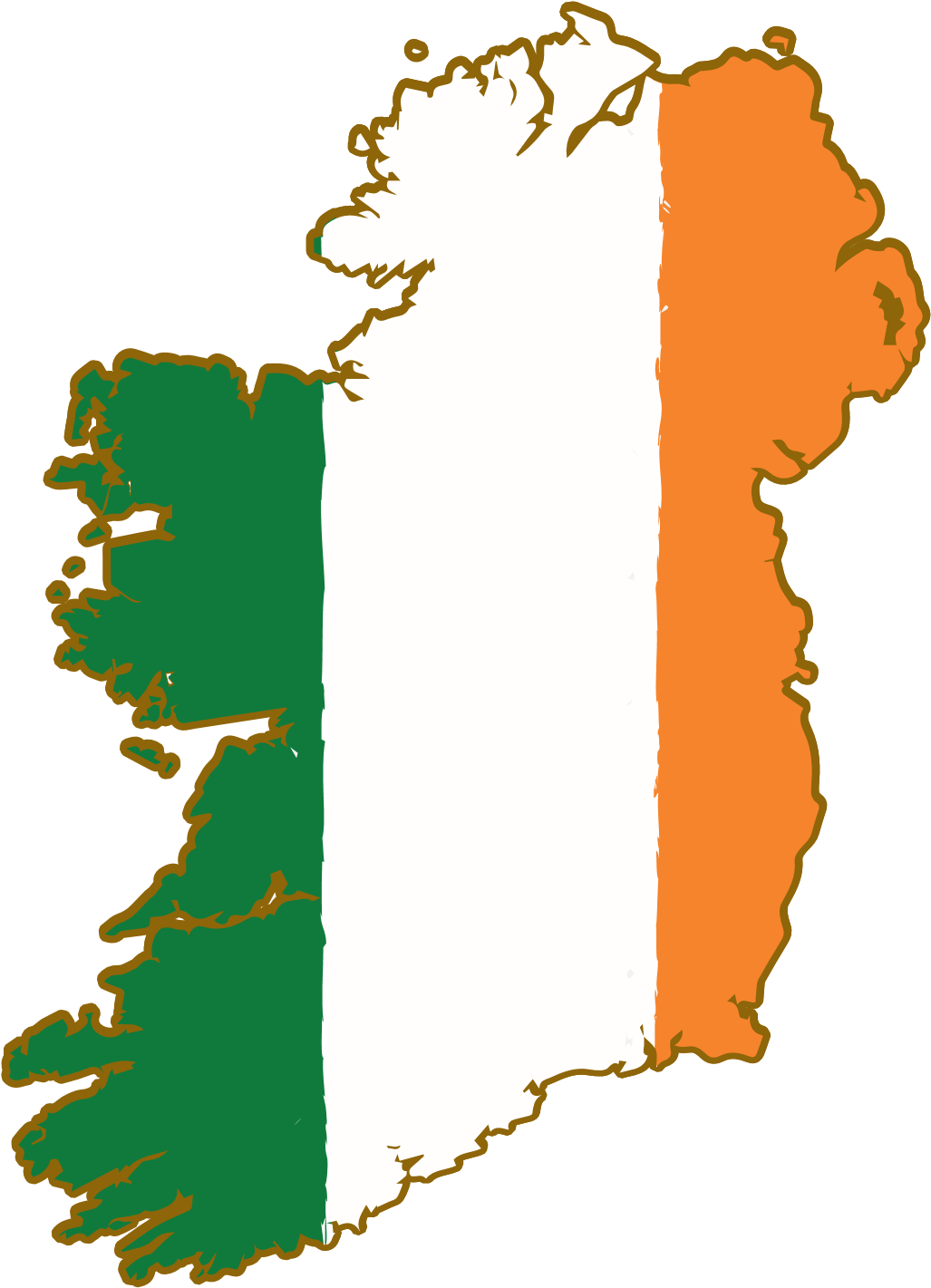 Sponsor an Irish History Contest, Irish American Award at National History Day,and promote March as Irish American Heritage Month.Build and foster friendshipsDivisions in 30 States from coast to coast  fostering a sisterhood of friendship with  Irish American Catholic Women.Give back to your communityMembers share their time, talent and treasure to support local projects and organizations, specifically Church supported organizations and other Charities. Assistance and support  are provided directly to all in need, especially the hungry, homeless, women and children.National ActivitiesMaintain a special relationship with the University of Notre Dame. Since 1978, the LAOH, in partnership with the AOH, has sponsored a Hibernian Scholarship, Lectures and Research Grants.Sponsor of the Lillian Fay Scholarship at Trinity College in Washington D.C.Support of The Missionary Society of St. Columban. Since 1935, thousands of dollars have been collected and donated to help the Columban Fathers and Sisters in their ministries around the world.Support Project St. Patrick since 1996. A joint project with the AOH that offers financial grants to Seminarians and those in Religious formation. Provide monetary support through donations to Support Our Aging Religious (SOAR).Support Freedom for All Ireland (FFAI). A joint project with the AOH that provides assistance to cross community groups in the North of Ireland with community projects and justice initiatives to reinforce the peace that was brought to the North of Ireland with the Good Friday Agreement.